GÖREV TANIM FORMUBİRİMİ: STRATEJİ GELİŞTİRME DAİRE BAŞKANLIĞIGÖREV ADI: GERÇEKLEŞTİRME GÖREVLİSİGÖREV AMACI: Gerçekleştirme görevliliği kapsamında, satın alma  ve ödeme işlemlerinin yasal düzenlemeler ve belirlenen standartlara uygun olarak yerine getirilmesini sağlamak.İLGİLİ MEVZUAT:                                                                                                                                                  657 sayılı Devlet Memurları Kanunu                                                                                                                                    Yılı Merkezi Yönetim Bütçe Kanunu                                                                                                                                      5018 sayılı Kamu Mali Yönetimi ve Kontrol Kanunu                                                                                         4734 sayılı  Kamu İhale Kanunu                                                                                                                      2547 sayılı Yükseköğretim Kanunu                                                                                                                     2914 sayılı Yükseköğretim Personel Kanunu                                                                                                      6245 sayılı Harcırah Kanunu                                                                                                                           Merkezi Yönetim Muhasebe Yönetmeliği 					                                            Merkezi Yönetim Harcama Belgeleri Yönetmeliği                                                                                                                                                                                                                                      Yılı Yatırım Programının Uygulanması, Koordinasyonu ve İzlenmesine Dair Bakanlar Kurulu Kararı                                                                                                                                                                                                                                                                                                                                                                                                                                                                                                              Strateji Geliştirme Birimlerinin Çalışma Usul ve Esasları Hakkındaki Yönetmelik.                                        GÖREVLERSatın almaya ilişkin ilgili iş ve işlemleri yürütmek,Başkanlık personelinin harcırah ve yolluk ödemelerine ilişkin ilgili iş ve işlemleri yürütmek,Satın alma ve personele ilişkin avans ve kredi iş ve işlemlerini yürütmek,Daire Başkanı tarafından verilen diğer görevleri yapmaktır.SORUMLULUKLAREtik kurallara uygun davranışlarda bulunmak,  görevlerini yerine getirmek,Mevzuatı takip etmek, değişiklikler hakkında Başkanlığa bilgi vererek ilgili iş ve işlemleri yerine getirmek,Görevi ile ilgili tüm faaliyetlerini mevcut iç kontrol sisteminin tanım ve düzenlemelerine uygun olarak yürütülmesini sağlamak,Harcama talimatı üzerine; işin yaptırılması, mal veya hizmetin alınması, teslim almaya ilişkin işlemlerin yapılması, belgelendirilmesi ve ödeme emri belgesi ve tahakkuk belgelerinin hazırlanmasını sağlamak,Yapacağı iş ve işlemleri,  şeffaflık, hesap verebilirlik ve katılımcılık anlayışı içerisinde ve kamu kaynaklarını verimli kullanılacak biçimde yerine getirmektir.İŞ ÇIKTISI: Sorumlulukları içerisinde yapılan iş ve işlemlere ilişkin sunulmaya hazır, kontrol edilmiş ve paraflanmış her türlü yazı, liste, onay, form, rapor, dosya vb.İLETİŞİM İÇERİSİNDE OLUNAN BİRİMLER: Üniversitenin tüm idari ve akademik birimleri.Görev Tanımını                                                                                                                       Hazırlayan :   Mali Hizmetler Uzman Yardımcısı Taner TURAN                                   İmza:                                             Onaylayan : Daire Başkanı Şerafettin KÖSE                                	 İmza :                                                 Görevli Personel : Şube Müdürü Server ÖZ                   				  İmza :                                                 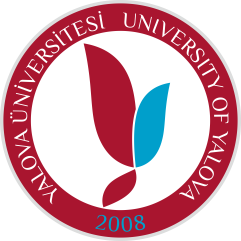 T.C.                                                                                                                                                                                                          YALOVA ÜNİVERSİTESİSTRATEJİ GELİŞTİRME DAİRE BAŞKANLIĞIDoküman No : SGDB.GT.GN.3İlk Yayın Tarihi :Revizyon Tarihi :Revizyon No :Sayfa :YETKİNLİKLERYETKİNLİKLERYETKİNLİKLERTEMEL	      TEKNİK                                                       YÖNETSELTEMEL	      TEKNİK                                                       YÖNETSELTEMEL	      TEKNİK                                                       YÖNETSELBaşarı ve Çaba İş Ahlakı ve GüvenilirlikSonuç OdaklılıkKamu Mali Yönetim Bilgisi Mevzuat Bilgisi ve Uygulamaİşlem Gerçekleştirme ve KontrolKontrol ve Denetim